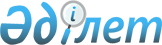 О реорганизации некоторых республиканских государственных казенных предприятий Комитета транспорта Министерства по инвестициям и развитию Республики КазахстанПостановление Правительства Республики Казахстан от 6 ноября 2017 года № 712.
      В соответствии с подпунктом 4) статьи 11 Закона Республики Казахстан от 1 марта 2011 года "О государственном имуществе" Правительство Республики Казахстан ПОСТАНОВЛЯЕТ:
      1. Реорганизовать республиканское государственное казенное предприятие "Қазақстан су жолдары" Комитета транспорта Министерства по инвестициям и развитию Республики Казахстан путем присоединения к нему республиканского государственного казенного предприятия "Балхашское предприятие водных путей" Комитета транспорта Министерства по инвестициям и развитию Республики Казахстан.
      2. Министерству по инвестициям и развитию Республики Казахстан совместно с Комитетом государственного имущества и приватизации Министерства финансов Республики Казахстан в установленном законодательством порядке принять меры, вытекающие из настоящего постановления.
      3. Внести в некоторые решения Правительства Республики Казахстан следующие изменения:
      1) утратил силу постановлением Правительства РК от 29.12.2018 № 936; 


      2) в постановлении Правительства Республики Казахстан от 6 декабря 2016 года № 775 "О реализации Закона Республики Казахстан "О республиканском бюджете на 2017 - 2019 годы":
      в приложении 27 к указанному постановлению:
      строку, порядковый номер 87, изложить в следующей редакции:
      "
      ";
      строку, порядковый номер 88, исключить.
      Сноска. Пункт 3 с изменением, внесенным постановлением Правительства РК от 29.12.2018 № 936.


      4. Настоящее постановление вводится в действие со дня его подписания.
					© 2012. РГП на ПХВ «Институт законодательства и правовой информации Республики Казахстан» Министерства юстиции Республики Казахстан
				
87 
Обеспечение безопасности судоходства на внутренних водных путях
Обеспечение гарантированных габаритов судового хода на судоходных участках внутренних водных путей Иртышского и Урало-Каспийского бассейнов, реке Или, Капчагайском водохранилище и озере Балхаш посредством реализации мероприятий по выставлению (снятию) и содержанию знаков навигационного оборудования, дноуглублению, выправлению, дноочищению, русловым проектным изысканиям, изготовлению и ремонту знаков навигационного инвентаря и оборудования, содержанию и ремонту судоходных шлюзов и судов технического флота, обновлению и модернизации судов технического флота
Министерство по инвестициям и развитию Республики Казахстан
Республиканское государственное казенное предприятие "Қазақстан су жолдары" Комитета транспорта Министерства по инвестициям и развитию Республики Казахстан
092 "Развитие, содержание водного транспорта и водной инфраструктуры"


100 "Обеспечение водных путей в судоходном состоянии и содержание шлюзов"
6 835 863
      Премьер-Министр
Республики Казахстан 

Б. Сагинтаев
